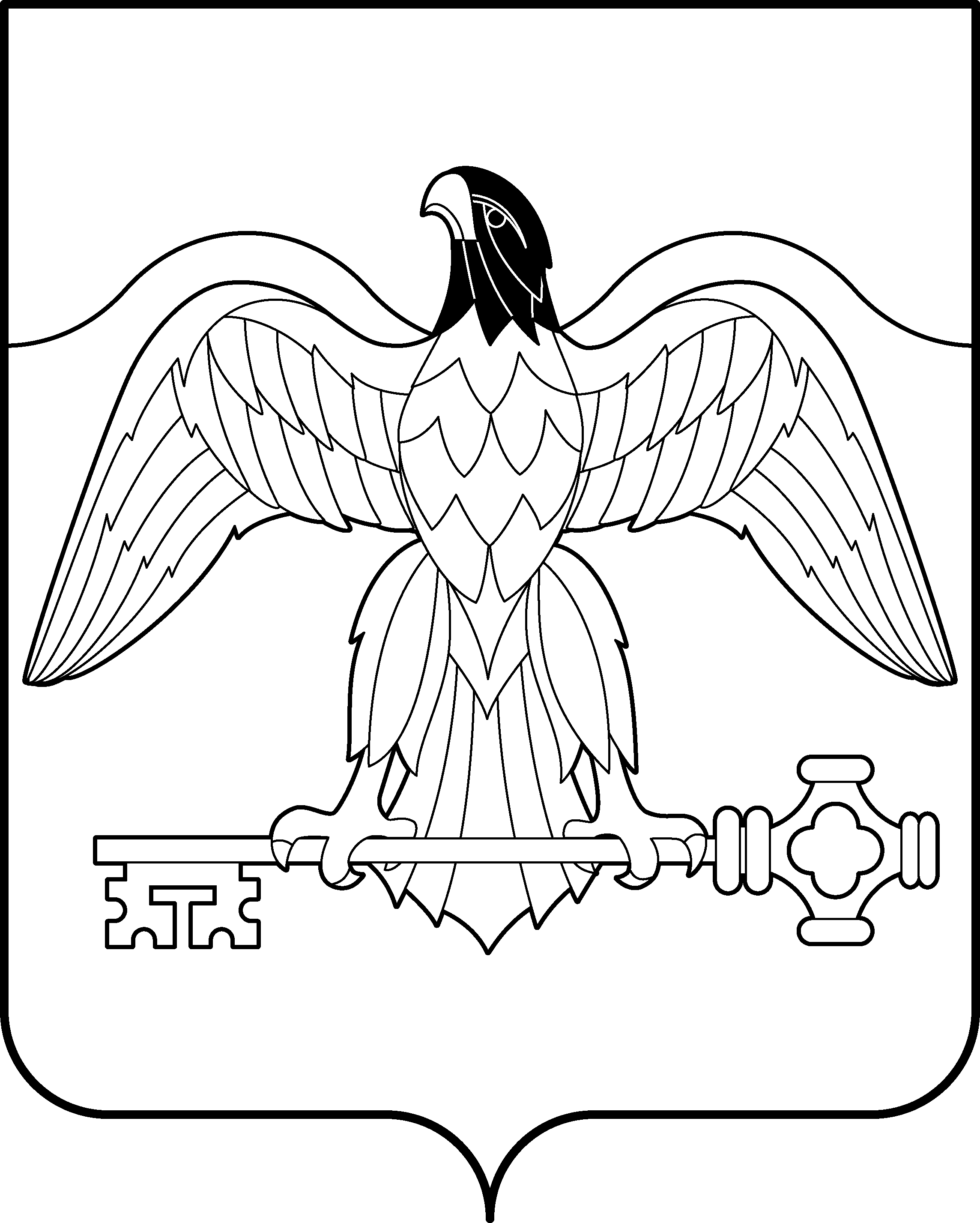 АДМИНИСТРАЦИЯ КАРАБАШСКОГО ГОРОДСКОГО ОКРУГАЧЕЛЯБИНСКОЙ ОБЛАСТИРАСПОРЯЖЕНИЕ  от 31.03.2015г. №494                   г.КарабашО проведении межведомствен-ной профилактической акции«За здоровый образ жизни»В целях профилактики социально опасных явлений, наркомании,  алкоголизма и табакокурения среди подростков, укрепления нравственных идеалов и ценностей, распространения идей и создания условий для формирования здорового образа жизни, истинных ценностей семьи и брака в среде подростков и молодежи в городе, выработки эффективной системы взаимодействия всех органов и учреждений системы профилактики и оперативному принятию экстренных мер в решении вопросов:  1. Провести на территории  Карабашского городского округа с 1 апреля по 10 мая 2015 года межведомственную профилактическую акцию «За здоровый образ жизни».2. Утвердить План мероприятий по проведению межведомственной профилактической акции «За здоровый образ жизни» (приложение 1).3. Учреждениям и службам системы профилактики, ответственным за проведение утвержденных мероприятий, обеспечить их выполнение и представить статистический и информационный отчёт о проведении профилактической акции «За здоровый образ жизни» в Комиссию по делам несовершеннолетних и защите их прав администрации Карабашского городского округа  12.05.2015 г. (приложение 2).4. Отделу организационно-контрольной работы администрации Карабашского городского округа (Бачурина Н.А.) разместить настоящее распоряжение на официальном сайте администрации Карабашского городского округа http: www.karabash-go.ru и обнародовать на информационных стендах.5. Контроль за выполнением данного распоряжения возложить на заместителя главы Карабашского городского округа по социальным вопросам Комарову Е.И.                                                                                                        Глава Карабашского  городского округа                                                               В.Ф.Ягодинец                                                                Приложение 1                                                                    Утвержден распоряжением                                                                             администрации Карабашского                                                      городского округа                                                           от 31.03.2015г. №494ПЛАНмероприятий по проведению межведомственной областной профилактической акции «За здоровый образ жизни»      Ведущий специалист комиссии      по делам несовершеннолетних                                     И.Г.Симонова      и защите их прав                                                                                                                                                                      Приложение 2                                                                   Утвержден распоряжением  администрации Карабашского                                                     городского округа                                                                      от____________ №________ОТЧЕТо проведении акции «За здоровый образ жизни»  К данному  статистическому отчету необходимо приложить  сопроводительную информацию согласно плану мероприятий, подробно поясняющую итоги проведенной работы в данном направлении. Ведущий специалист комиссии по делам несовершеннолетних                                               И.Г.Симонова и защите их прав                                                                                     №п/п1Наименование мероприятий2Наименование мероприятий2Сроки исполнения3Ответственные4Ответственные4I. Информационно-просветительскиеI. Информационно-просветительскиеI. Информационно-просветительскиеI. Информационно-просветительскиеI. Информационно-просветительские1«Жизнь стоит того, чтобы жить» - классные часы в форме бесед, викторин, дисскусий(по отдельному плану)«Жизнь стоит того, чтобы жить» - классные часы в форме бесед, викторин, дисскусий(по отдельному плану)апрель-майОУ, МКУК «ЦБС КГО»ОУ, МКУК «ЦБС КГО»2Тематические выставки книг и журналов по профилактике наркомании, алкоголизма, табакокурения и пропаганде ЗОЖ в библиотеках учебных заведениях городаТематические выставки книг и журналов по профилактике наркомании, алкоголизма, табакокурения и пропаганде ЗОЖ в библиотеках учебных заведениях городаапрель-майОУ, ГБОУ  СПО (ССУЗ) «КПГТ»ОУ, ГБОУ  СПО (ССУЗ) «КПГТ»3Выпуск стенгазет, плакатов, рисунков, информационных листов, санитарных бюллетеней по пропаганде здорового образа жизни без табака, алкоголя, наркотиков, токсических веществВыпуск стенгазет, плакатов, рисунков, информационных листов, санитарных бюллетеней по пропаганде здорового образа жизни без табака, алкоголя, наркотиков, токсических веществапрель-майОУ, ГБОУ  СПО (ССУЗ) «КПГТ», МУ КЦСОН, ЦБС, МУ «Карабашская горбольница» ОУ, ГБОУ  СПО (ССУЗ) «КПГТ», МУ КЦСОН, ЦБС, МУ «Карабашская горбольница» 4Организация и проведение  выездных бесед и лекций специалистов здравоохранения в учебные заведения города с освещением вопросов на темы: «Борьба с вредными привычками»; «Физкультура и спорт – залог здорового  образа  жизни»Организация и проведение  выездных бесед и лекций специалистов здравоохранения в учебные заведения города с освещением вопросов на темы: «Борьба с вредными привычками»; «Физкультура и спорт – залог здорового  образа  жизни»апрель-майМУ «Карабашская горбольница»МУ «Карабашская горбольница»5Проведение родительских собраний по организации отдыха детей в летний период, профилактике правонарушений и негативных явлений, наносящих вред здоровьюПроведение родительских собраний по организации отдыха детей в летний период, профилактике правонарушений и негативных явлений, наносящих вред здоровьюапрельОУОУ6Организация книжных выставок, конкурсов рисунков, деловых игр, викторин, тематических бесед, кинолекториев, театрализованных встреч  на тематику здорового образа жизни (по отдельному плану)Организация книжных выставок, конкурсов рисунков, деловых игр, викторин, тематических бесед, кинолекториев, театрализованных встреч  на тематику здорового образа жизни (по отдельному плану)апрель-майМКУК «ЦБС» и «ЦКС»МКУК «ЦБС» и «ЦКС»7Участие в областном конкурсе видеороликов по антинаркотической направленности и здоровому образу жизниУчастие в областном конкурсе видеороликов по антинаркотической направленности и здоровому образу жизниапрель - майГБОУ  СПО (ССУЗ) «КПГТ»ГБОУ  СПО (ССУЗ) «КПГТ»8Патронаж семей и проведение профилактических бесед с детьми  родителями по воспитанию здорового образа жизни, вручение памяток по ЗОЖПатронаж семей и проведение профилактических бесед с детьми  родителями по воспитанию здорового образа жизни, вручение памяток по ЗОЖапрель-майМУ КЦСОН,УСЗНМУ КЦСОН,УСЗН99Проведение психологических тренингов, бесед для детей и семей, имеющих алкогольную зависимостьапрель-майМУ КЦСОН1010Проведение занятий с учащимися МКОУ «СОШ № 1» по программе «Наставничество»апрель-май(1 раз в месяц)МУ КЦСОН1111Проведение благотворительной акции «Поддержи здоровье ребенку»апрельМУ КЦСОН1212Организация и проведение круглых столов на тему: «Час диалога» (для молодежи и впервые ищущих работу)апрель-майОКУ ЦЗН1313Ярмарки вакансий по организации общественных работ и учебных местапрель-майОКУ ЦЗН1414Информационная встреча «Один день без наркотиков»апрель-майОКУ ЦЗН1515Профориентационная работа с учащимися школ городаапрель-майОКУ ЦЗН, ОУ1616Выявление семей, находящихся в трудной жизненной ситуации,  оказание помощи этим семьям и оздоровление детейапрель-майУСЗН1717Организация и проведение цикла бесед и лекций с несовершеннолетними и родителями в образовательных учреждениях города по  профилактике наркомании, алкоголизма и табакокуренияопрель-майПДН ОП № 6 (по согласованию)II. Городские мероприятияII. Городские мероприятияII. Городские мероприятия11Провести массовые спортивные мероприятия:Первенство по баскетболу среди учащихся  учебных заведений городаТрадиционная легкоатлетическая эстафета на приз газеты «Карабашский рабочий»Легкоатлетический пробег, посвященный Дню ПобедыСпартакиада учащихся по многоборью «ГТО»Футбол на приз клуба «Кожаный мяч»6-11 апреля30.04.201509.05.201511-16 маямайОСТ и МП, МОУФОСТ и МПОСТ и МПОСТ и МПОСТ и МПМКУ «Спортклуб»22Провести массовые мероприятия художественно-эстетического направления:1) «Зарница» (по отдельному положению)2)  Мероприятия сотрудников Озёрского  МРО УФСКН (по отдельному плану)  майапрель-майМКУ «УО», УО,ОСТ и МПМРО УФСКН,КДН и ЗП33Проведение  рейдовых мероприятий по выявлению и пресечению алкоголизма, наркомании и токсикомании среди несовершеннолетних  (по плану ОВД)апрель-майОП № 6(по согласованию)44Осуществление контроля за семьями, находящимися в СОП, в которых родители злоупотребляют спиртными напитками. Принятие мер по ограничению их отрицательного влияния на детей, выявление фактов вовлечения несовершеннолетних в пьянствоапрель-майОрганы и учреждения системы профилактики55Освещение мероприятий в СМИ апрель - майОрганы и учреждения системы профилактики66Итоги проведения акции подвести на заседании комиссии по делам несовершеннолетних и защите их правмай 2015 КДН и ЗП№п/пМероприятие1Проведено мероприятий, всего           в т.ч.   - в учреждениях социальной защиты- в учреждениях образования- в учреждениях культуры- в учреждениях допополнительного образования                         2Проведено лекций в учебных заведениях, всего- для подростков- для педагогов3Проведено встреч, круглых столов, диспутов, всего- с родителями- с учащимися4Количество подростков, обратившихся за:- психолого-педагогической помощью- медицинской- защитой прав5Количество обращений несовершеннолетних, семей,попавших в социально опасное положение в:- КДН и ЗП- управление образования- управление социальной защиты населения- управление здравоохранения- центр занятости- опеки и попечительства- ОСТ и МП- органы внутренних дел- другие6Оказана помощь семьям, попавшим  в социально-опасное положение, всего- медицинская- психолого-педагогическая- социально-правовая- материальная- другая                                 7Проведено проверок: - мест досуга- мест концентрации подростков8 Направлено представлений, информацийпо месту учебы, работы9Проведено выступлений в СМИ (название опубликованных статей, дата и номер газеты)10Состоит на учете в наркокабинете:- систематически употребляющих наркотические вещества- алкогольные напитки11Приняло участие, всего- работников ОВД- работников УСЗН- работников  УО- органов спорта и молодежи- учреждений культуры- учреждений здравоохранения- других